1. Leggete la vignetta. Di cosa parlano i due personaggi?		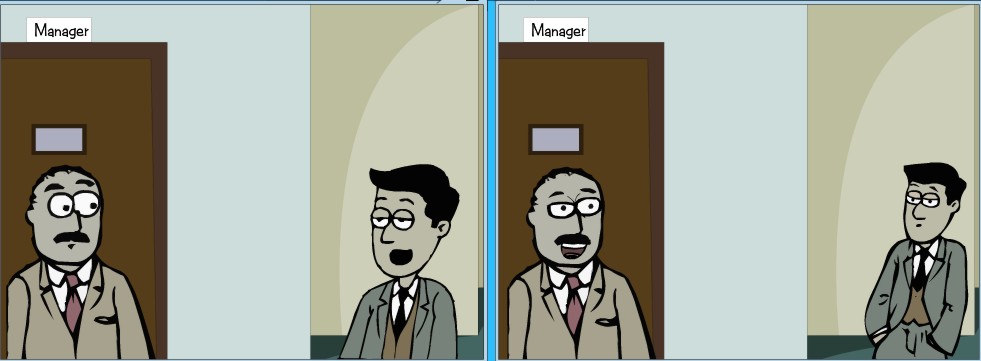 2. Abbina a ogni immagine l’attività  giusta.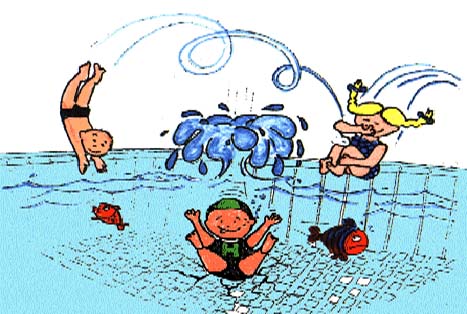 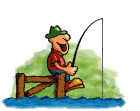 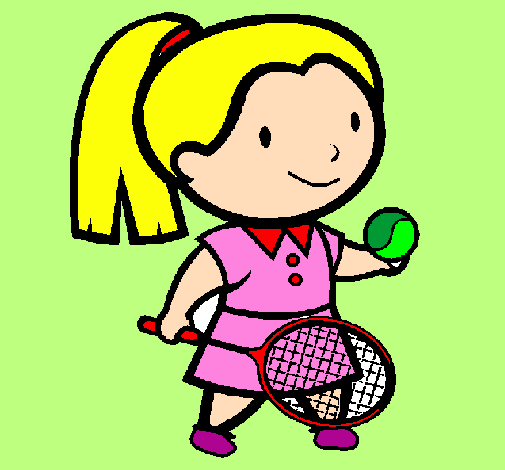 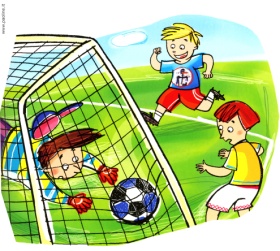 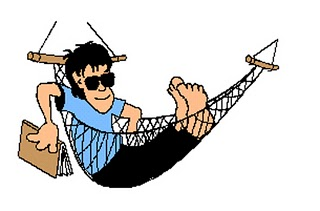 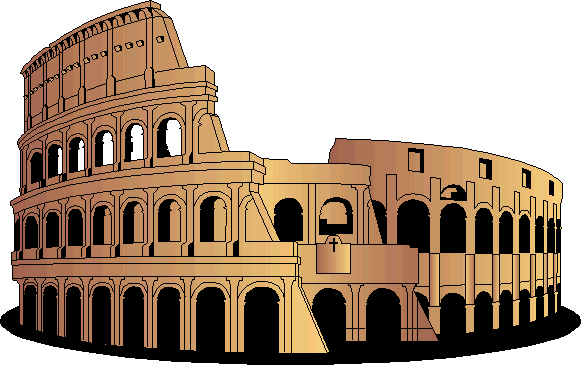 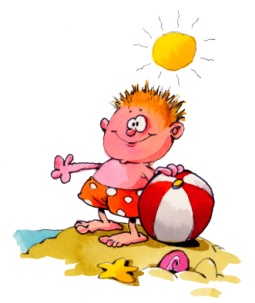 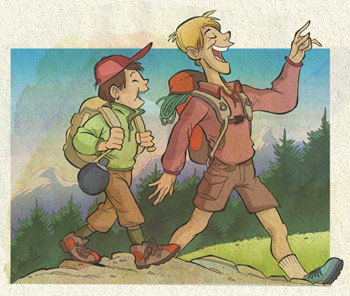 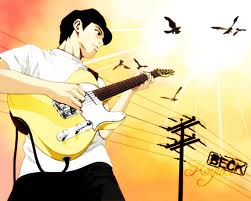 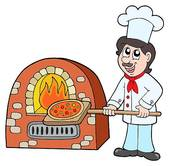 3. A coppie. Cercate nel testo i verbi andare, venire e uscire e poi completate la tabella.12345678910andarevenireuscireiotu escilui/ lei / Leivavienenoiveniamovoiandateuscitelorovannoescono